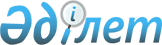 Об установлении границ села АккистауПостановление Акимата Исатайского района Атырауской области от 3 ноября 2016 года № 235, решение Исатайского районного маслихата Атырауской области от 4 ноября 2016 года № 54-VI. Зарегистрировано Департаментом юстиции Атырауской области 12 декабря 2016 года № 3705      В соответствии с пунктом 5 статьи 108 Земельного кодекса Республики Казахстан от 20 июня 2003 года, статьи 6, 31 Закона Республики Казахстан от 23 января 2001 "О местном государственном управлении и самоуправлении в Республике Казахстан" акимат Исатайского района ПОСТАНОВЛЯЕТ и Исатайский районный маслихат РЕШИЛ:

      1.Установить границы села Аккистау общей площадью 26 996 гектар и протяженностью 22 233 метров согласно приложению.

      2. Контроль за исполнением настоящего постановления и решения возложить на заместителя акима района (А. Куанышкереев) и на постоянную комиссию (А. Рахметов) районного маслихата по вопросам бюджета, финанса, экономики, предпринимательства, аграрии и экологии.

      3. Настоящее постановление и решение вступает в силу со дня государственной регистрации в органах юстиции, вводится в действие по истечении десяти календарных дней после дня его первого официального опубликования.

      ПЛАН административной границы
села Аккистау Исатайского
района Атырауской области 

      масштаб 1: 10 000
Общая площадь границы
села Аккистау – 26 996 га
Протяженность границы 22 233 метр

      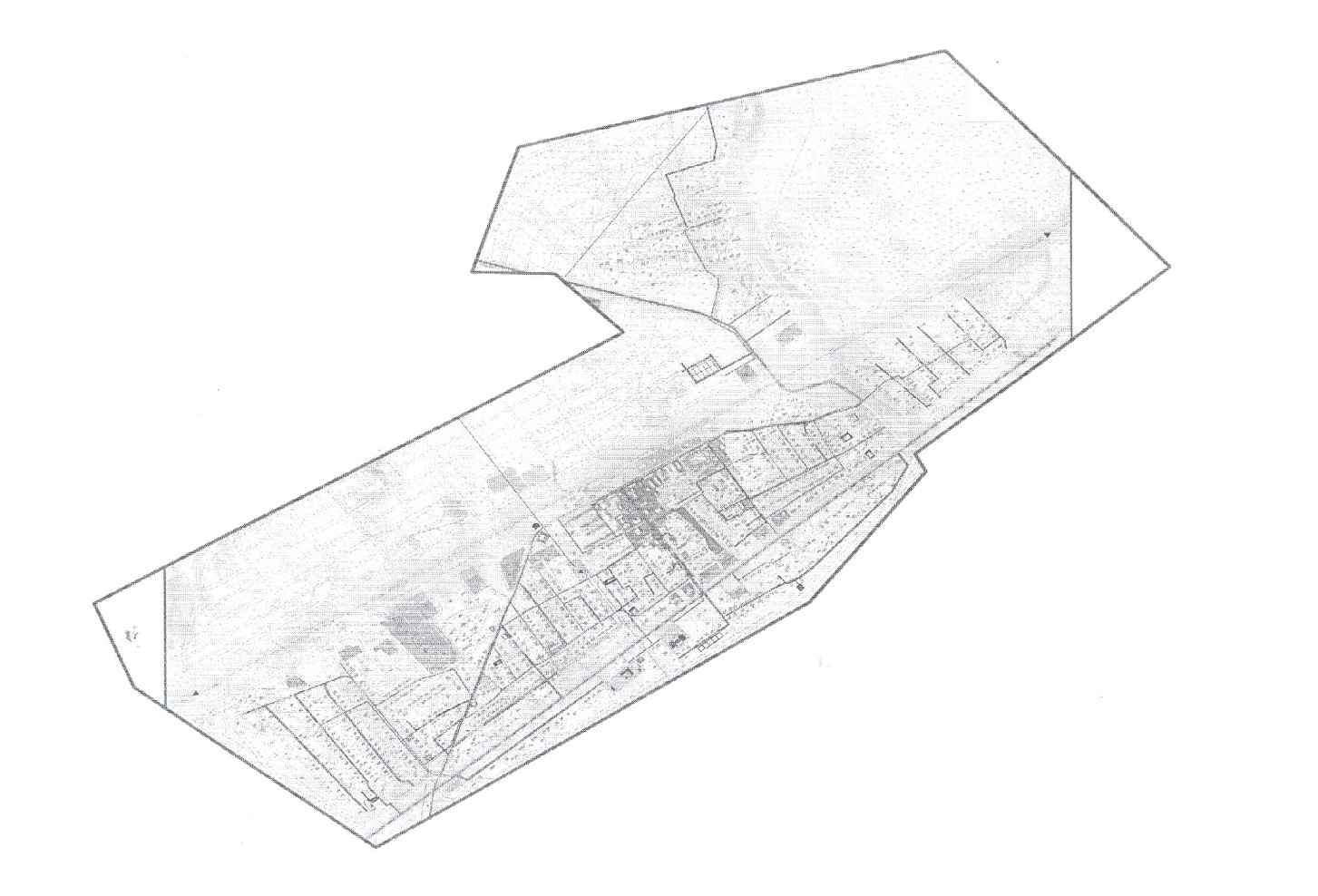 
					© 2012. РГП на ПХВ «Институт законодательства и правовой информации Республики Казахстан» Министерства юстиции Республики Казахстан
				
      Аким Исатайского района

Т. Султанбеков

      Председатель внеочередной
VІІсессии Исатайского
районного маслихата

Р. Абшеев

      Секретарь районного маслихата

Н. Муханбеталиев
Утверждено совместным постановлением районного акимата № 235 от "3" ноября 2016 года и решением внеочередной VII сессии районного маслихата № 54-VI от "4" ноября 2016 года
      Аким района

Т. Султанбеков

      Cекретарь районного маслихата

Н. Муханбеталиев
